Οι μαθητές κάθονται κυκλικά. Τους χωρίζουμε σε  ομάδες των τεσσάρων ατόμων. Ένας μαθητής της κάθε ομάδας στερεώνει στο κεφάλι του μία κάρτα ενός επαγγελματία χωρίς όμως να ξέρει ποιος είναι. Έχει 15” να κάνει ερωτήσεις στα μέλη της ομάδας του. Οι μαθητές που βρίσκουν την απάντηση πριν από το τέλος του χρόνου κερδίζουν ένα πόντο. Ο μαθητής με τους περισσότερους πόντους κερδίζει.Παραδείγματα ερωτήσεων: Που δουλεύω; τι κάνω;  τι έχω πάντα μαζί μου; τι φοράω;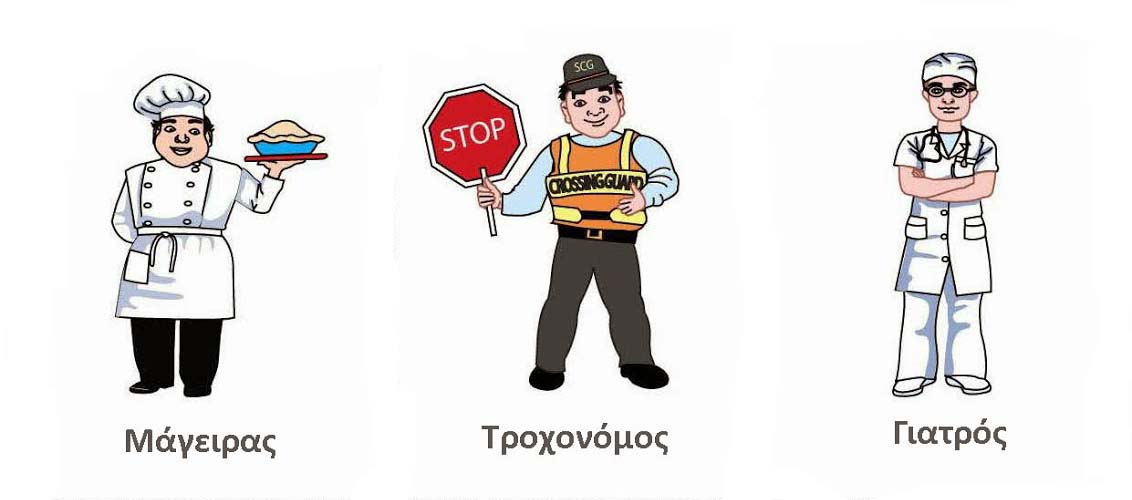 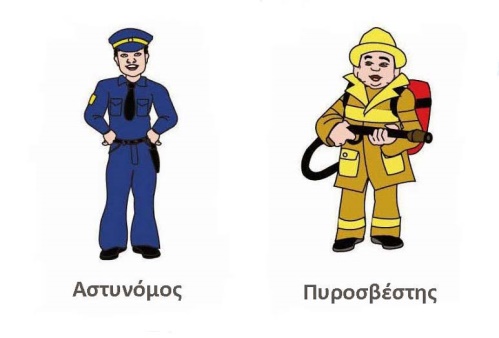 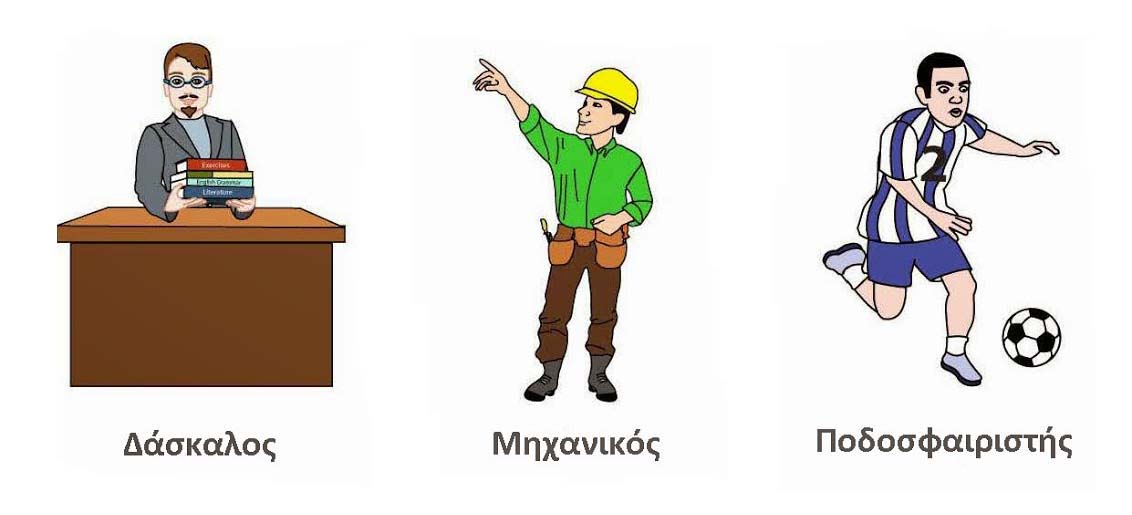 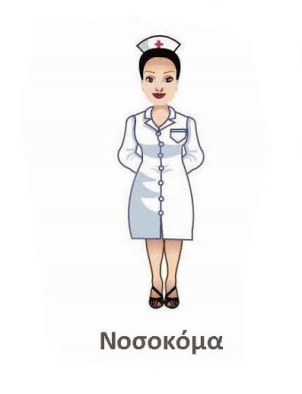 